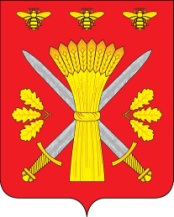 РОССИЙСКАЯ ФЕДЕРАЦИЯОРЛОВСКАЯ ОБЛАСТЬТРОСНЯНСКИЙ РАЙОННЫЙ СОВЕТ НАРОДНЫХ ДЕПУТАТОВРЕШЕНИЕот  21 ноября  2016 года                                                                               № 18             с.Тросна                                                              Принято на третьем заседании                                                              районного Совета народных                                                                        депутатов пятого созыва  О списании (утилизации) объектов движимого муниципального имущества, находящегося в оперативном управлении администрации Троснянского района и финансового отдела администрацииТроснянского района В соответствии с решением Троснянского районного Совета народных депутатов от 07.06.2012 г. № 134 «Об утверждении Положения о порядке владения, пользования и распоряжения муниципальной собственностью Троснянского района», решением Троснянского районного Совета народных депутатов от 27.10.2015 года № 382 «О положении о списании муниципального имущества (основных средств), находящегося на балансе муниципальных предприятий и учреждений, а также составляющего муниципальную казну Троснянского района Орловской области», Троснянский районный Совет народных депутатов РЕШИЛ:     1. Списать (утилизировать) муниципальное имущество (основные средства), находящееся в оперативном управлении администрации Троснянского района и финансового отдела администрации Троснянского района согласно приложению.      2. Администрации Троснянского района и финансовому отделу администрации Троснянского района: - провести соответствующие записи о выбытии основных средств; - произвести утилизацию списанных (ликвидируемых) основных средств.          3. Отделу по управлению муниципальным имуществом на основании отчета администрации Троснянского района занести соответствующие сведения в специальный раздел Реестра муниципальной собственности Троснянского района Орловской области.             4. Контроль за исполнением данного решения возложить на комитет по экономике, бюджету и налогам.            5.Настоящее решение вступает в силу со дня его обнародования .Председатель районного                                                               Глава  районаСовета народных депутатов                         В.И. Миронов                                                          А.И. Насонов